　①申込受付：令和2年　11月2日（月）～11月24日（火）まで②動画視聴についてQ１．個人のスマートフォンで受講することはできますか？A　　可能です。パソコンやスマートフォン、タブレット端末があり、インターネットに接続できる環境ができればどこでも受講可能です。ただし、スマートフォン、タブレット端末を使用される場合には大量のデータ配信を行うため、Wi－Fi環境下での視聴をおすすめしますQ2.職場でパソコンからプロジェクターで投影して受講してもいいですか？A　　可能です。三密にならないようにご配慮ください。③申し込み：メールでお申し込みをお願いいたします。　　　　　　　　申込先　《MAIL》　renkei@shakyou-matsue.jp　　　　※400事業所近くにご案内させていただいており、メールアドレスの入力間違いなどを避けるため、研修申込みはメールのみとします。ご協力をお願いいたします。　 ④申し込み内容：事業所名、電話、FAX、メールアドレス（必ず）、　担当者氏名をご記入ください。下の票に、ご入力いただき、メールに貼り付けて送っていただいても結構です　 ⑤お申込みいただき次第、担当者様宛てに「YouTubeの限定公開URL」と「研修資料PDF」「アンケート」を送付いたします。１週間たってもメールがこない場合には、お手数ですが、電話でお知らせください。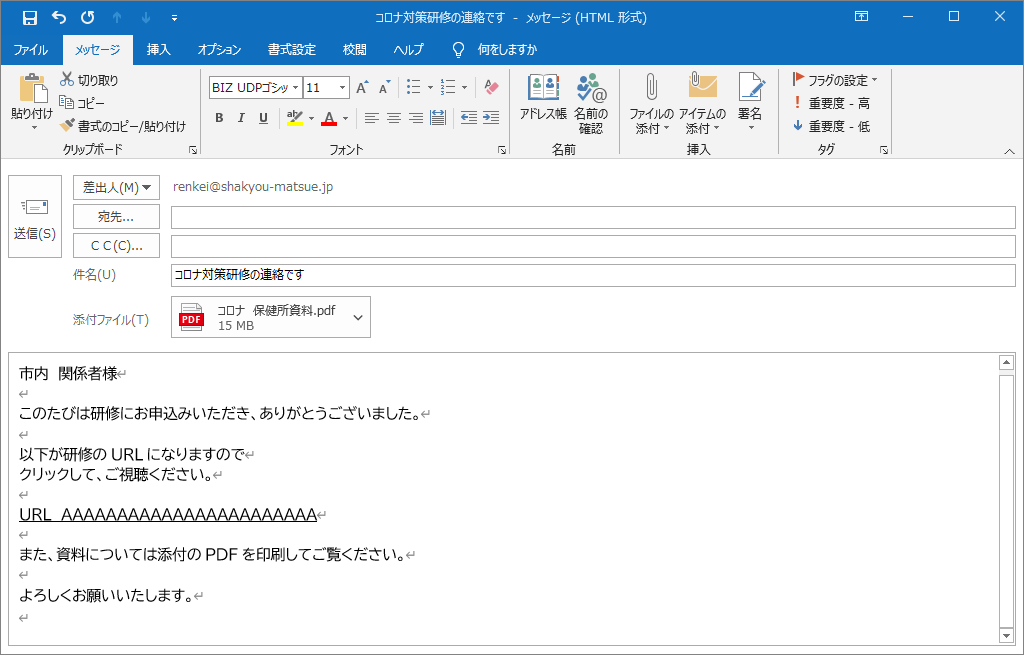 ⑥ＵＲＬや資料を、事業所以外の第三者への提供や、ＳＮＳ等にアップすることは絶対におやめください。⑦配信・受講期間】：　　　11月2　日（月）～11月30日（金）の間、送付されたURLにアクセスし、動画（1時間程度）を視聴してください。⑧アンケート（事業所の担当者様のみ）今後の研修開催の参考にさせていただきますので、アンケートにご協力をお願いいたします。質問事項も記入できるようになっています。お手数ですが、ＦＡＸにてご返信ください。YouTubeによる研修申込みYouTubeによる研修申込みYouTubeによる研修申込みYouTubeによる研修申込み事業所名担当者氏名電話番号FAX番号メールアドレス(必須)